1. ОБЩИЕ ПОЛОЖЕНИЯ. ЦЕЛИ И ЗАДАЧИ1.1. Настоящий Регламент определяет условия проведения Всероссийских соревнования по бодибилдингу (далее Соревнования).Соревнования проводятся в соответствии с:- положением о межрегиональных и всероссийские официальные спортивные соревнованиях по бодибилдингу Минспорта РФ на 2024 год;- соревнования проводятся в соответствии с правилами вида спорта «бодибилдинг», утвержденными приказом Минспорта России от 7 марта 2019 г. № 190.Обеспечение безопасности участников и зрителей на спортивных соревнованиях осуществляется согласно требованиям Правил обеспечения безопасности при проведении официальных спортивных соревнований, утвержденных постановлением Правительства Российской Федерации от 18 апреля 2014 г. № 353.Оказание скорой медицинской помощи осуществляется в соответствии с приказом Министерства здравоохранения Российской Федерации от 23 октября 2020 г. № 1144н «Об утверждении порядка организации оказания медицинской помощи лицам, занимающимся физической культурой и спортом (в том числе при подготовке и проведении физкультурных мероприятий 
и спортивных мероприятий), включая порядок медицинского осмотра лиц, желающих пройти спортивную подготовку, заниматься физической культурой и спортом в организациях и (или) выполнить нормативы испытаний (тестов) Всероссийского физкультурно-спортивного комплекса «Готов к труду и обороне» и форм медицинских заключений о допуске к участию физкультурных и спортивных мероприятиях».1.2. Основные цели и задачи:Соревнования проводятся с целью:- популяризации и развития бодибилдинга и фитнеса в Российской Федерации;- выполнения нормативов Единой всероссийской спортивной классификации;
- определения лучших спортсменов и команд по всем спортивным дисциплинам вида спорта «бодибилдинг»;- привлечения населения к занятиям физической культурой и спортом на примере соревнующихся спортсменов.Всем организаторам, участникам и зрителям запрещено оказывать противоправное влияние на результаты Соревнований.Настоящий Регламент является официальным вызовом на Соревнования.2. МЕСТО И СРОКИ ПРОВЕДЕНИЯ2.1. Место проведения Соревнований: Московская область, г. Видное, ул. Олимпийская, д.4, ДС «Видное».2.2. Сроки проведения:- день заезда и регистрация участников (комиссия по допуску) – 09 марта с 15.00 до 21.00; - день соревнований - 10 марта с 10.00;- день отъезда – 11 марта.Участникам Соревнований необходимо не позднее 7 марта 2024г зарегистрировать заявку на участие, перейдя по ссылке: https://fbbmo.ru . Или прислать заявку на участие по электронной почте: president@fbbmo.ru. ВНИМАНИЕ! Предварительная онлайн регистрация участников является ОБЯЗАТЕЛЬНОЙ!УСЛОВИЯ, ПРОПИСАННЫЕ НИЖЕ, ОБЯЗАТЕЛЬНЫ ДЛЯ ВСЕХ УЧАСТНИКОВ, ПЛАНИРУЮЩИХ УЧАСТИЕ В СОРЕВНОВАНИЯХ.2.3. Всем спортсменам (кроме спортсменов Федерации бодибилдинга Московской области) необходимо также прикрепить заявку от своей региональной Федерации, подписанную руководителем региональной Федерации и заверенную спортивным врачом (допуск врача может быть предоставлен спортсменом отдельно от командной заявки).2.4. Каждый спортсмен, прибывающий на Соревнование, должен предоставить на комиссию по допуску:Паспорт;Справку от врача о допуске к участию в соревнованиях;Музыку для произвольных программ на флеш-носителе в формате MP3 (обязательное условие). Файл должен быть проверен заблаговременно во избежание проблем с воспроизведением;Участникам и участницам ОБЯЗАТЕЛЬНО иметь одежду, необходимую для посещения общественных мест и Спортивного комплексаВсе спортсмены, кроме членов Федерации Московской области, должны иметь при себе должным образом оформленную заявку от своей региональной Федерации. 3. РУКОВОДСТВО СОРЕВНОВАНИЯМИОбщее руководство подготовкой к Соревнованиям осуществляет оргкомитет при поддержке Федерации бодибилдинга МОСКОВСКОЙ ОБЛАСТИ (РОО «ФБМО») совместно с ООО «ГЕОН». Непосредственное руководство соревнованиями возлагается на ГЛАВНУЮ судейскую коллегию ФББР.Главный судья 		      -  судья в/к ГВОЗДЕНКО А.В.Главный секретарь	      -  судья в/к Михайлова Н.В.Председатель ОРГКОМИТЕТА – судья МК Дудушкин Роман Николаевич, president@fbbmo.ru. Телефон для справок: +7 926 624-02-03.4. ТРЕБОВАНИЯ К УЧАСТНИКАМ СОРЕВНОВАНИЙ, УСЛОВИЯ ДОПУСКА4.1. К Соревнованиям допускаются спортсмены, являющиеся членами Федерации бодибилдинга России (ФББР) и ее региональных федераций. Членство ФББР должно быть подтверждено наличием заявки от региональной Федерации.4.2. Каждый участник Соревнований старше 16 лет оплачивает целевой (стартовый) взнос, который идёт на уставную деятельность РОО «ФБМО» в размере 4000 рублей. За участие в категории «Фитнес – девочки» стартовый взнос не взымается.4.3. Спортсмены могут заявляться в несколько дисциплин и категорий, в случае соответствия росто/весовым ограничениям, при дополнительном стартовым взносе 2000 рублей за участие в каждой дополнительной категории.Спортсмены, не оплатившие целевой (стартовый) взнос, к участию в Соревнованиях не допускаются.4.4. К Соревнованиям допускаются участники, ознакомившиеся со Всемирным Антидопинговым Кодексом и соблюдающие все его требования в полном объеме (с Кодексом ВАДА можно ознакомиться, перейдя по ссылке: ЗАПРЕЩЕННЫЙ СПИСОК - Федерация бодибилдинга России (fbbr.org).Ответственность за соблюдение всех требований к участникам и условий допуска к Соревнованиям возлагается на Главного судью и Главного секретаря Соревнований.Решение о допуске для участия в Соревнованиях принимает Комиссия по допуску спортсменов.4.5. К участию в Соревнованиях допускаются спортсмены в следующих дисциплинах и категориях:Фитнес бикини:Соревнования проводятся в следующих категориях: до 160 см, до 164 см, до 166 см, до 169 см, до 172 см, 172+ см и в абсолютном первенстве. Фитнес бикини – мастера:Соревнования проводятся в следующих категориях: 35-39 лет, 40+ и в абсолютном первенстве.Фитнес бикини – дебют:Соревнования проводятся следующих категориях: до 166 см, 166+ см и в абсолютном первенстве.Фитнес бикини – юниорки:Соревнования проводятся в абсолютной категории.Пляжный бодибилдинг: Соревнования проводятся в следующих категориях: до 176 см, до 182 см, 182+ см и в абсолютном первенстве.Фитнес (акробатический) среди женщин:Соревнования проводятся в абсолютной категории.Фитнес (артистический) среди женщин:Соревнования проводятся в абсолютной категории.Фитнес – девочки (до 15 лет и включительно):Соревнования проводятся в абсолютной категории.Бодибилдинг-мастера ст.40 лет:Соревнования проводятся в абсолютной категории.Бодибилдинг среди мужчин:Соревнования проводятся в следующих категориях: до 80 кг, до 90 кг, до 100 кг, свыше 100 кг в и абсолютном первенстве. Бодибилдинг среди женщин:  Соревнования проводятся в абсолютной категории.Атлетик: Соревнования проводятся в следующих категориях: до 180 см, 180см+ и в абсолютном первенстве.Бодифитнес:Соревнования проводятся в следующих категориях: до 163 см, до 168 см, 168+ см и в абсолютном первенстве.Велнес-фитнес:Соревнования проводятся в абсолютной категории.Фит-модель – дебют: Соревнования проводятся в абсолютной категории.Фит-модель – мастера:Соревнования проводятся в абсолютной категории.Фит-модель:Соревнования проводятся в следующих категориях: до 168 см, 168+ см и в абсолютном первенстве.Классический бодибилдинг:Соревнования проводятся в следующих категориях: до 180 см, 180+ см и в абсолютном первенстве.Атлетический бодибилдинг:Соревнования проводятся в абсолютной категории.Артистик-модель:Соревнования проводятся в абсолютной категории.Количество и состав категорий могут быть изменены, в зависимости от количества участников.Возраст определяется по году рождения.4.6. Учреждена номинация «Лучший сценический образ», в которой участвуют ВСЕ ЖЕНСКИЕ КАТЕГОРИИ. Победительница в номинации «Лучший сценический образ» награждается денежным призом в размере 30 000 руб.4.7. Учреждена номинация «Лучшая произвольная программа», в которой участвуют категории среди мужчин: Бодибилдинг, Атлетик, Классический бодибилдинг. Победитель в номинации «Лучшая произвольная программа» награждается денежным призом в размере 30 000 руб.Правила категории «дебют»В категориях могут выступать спортсмены/ки, ранее не принимавшие участие в соревнованиях под эгидой ФББР до 1 января 2024 года. Т.е. новичок (дебют) это тот, кто впервые начал выступать под эгидой ФББР в 2024 году. В 2025 году он уже не будет считаться новичком. Если спортсмен/ка участвовал/а ранее в соревнованиях в другой номинации, то ОН/ОНА теряет статус НОВИЧКА. Ответственность за нарушение правил ФББР по поводу участия в соревнованиях альтернативных организаций на сайте: http://fbbr.org/2018/1615. Соревнования, которые проходят под эгидой ФББР, включены в календарный план соревнований ФББР см. www.fbbr.org, раздел Календарь соревнований. Справки по по емейл: info@fbbr.org.5. ПОРЯДОК ОПРЕДЕЛЕНИЯ ПОБЕДИТЕЛЕЙ И НАГРАЖДЕНИЕ5.1. Победители в соревнованиях определяются, согласно правилам IFBB, по наименьшей итоговой сумме мест. 5.2. Участники, занявшие 1, 2, 3 места в категориях награждаются медалями, грамотами и призами от спонсоров.5.3. Победители в абсолютных категориях и абсолютных первенствах награждаются кубками, призами от спонсоров и денежными призами, в соответствии с Приложением 1 к настоящему Регламенту.6. ДОПОЛНИТЕЛЬНЫЕ ПОЛОЖЕНИЯ6.1. Нанесение грима осуществляется официальным партнером ФБМО компанией «Protaning Moscow». Запись на грим осуществляется через WhatsApp или по телефону: +7 926 264 19 86, а также по электронной почте: mos_obl_grim@mail.ru.6.2. Услуги макияжа (мэйк-ап, прическа, сценический образ) предоставляются «TOP STAGE». Запись осуществляется по телефону: +79215969793 (WhatsApp/телеграмм).6.3. Спортсменам, зарегистрировавшимся для участия в турнире, предоставляется скидка в размере 25% на приобретение спортивного питания GEON  на сайте www.geonlab.ru. 6.4. Для проживания гостей и спортсменов предлагается ЛЬГОТНОЕ размещение в гостинице «Астра-плаза», расположенной по адресу г. Видное, Проспект Ленинского Комсомола, д. 41 (напротив ТЦ Галерея) в 7 мин пешком до Дворца Спорта (место проведения турнира). ОДНОМЕСТНОЕ И ДВУХМЕСТНОЕ проживание с 09.03.2024 по 10.03.2023:  Стандарт на 1 чел. от 4500 руб за номер в сутки Бизнес на 2 чел. от 5500 руб за номер в сутки + Завтрак/шведский стол 1100 руб. за чел.Кодовое слово для получения скидки: «БОДИБИЛДИНГ»Контакты для бронирования: 8-495 107-55-22, booking@astroplaza.ru.ПРИЛОЖЕНИЕ №1Распределение Денежных призов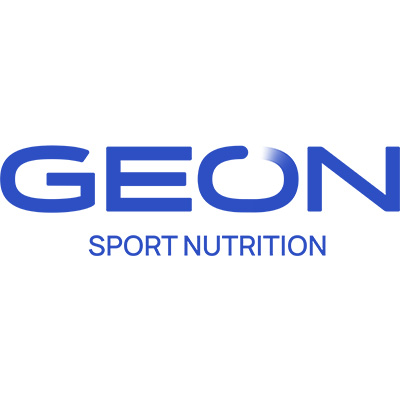 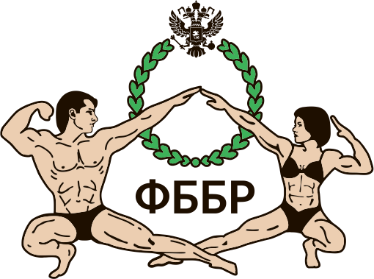                «УТВЕРЖДАЮ»Президент РОО «ФБМО»_________________Р.Н. Дудушкин«______» __________________2024 г.               «УТВЕРЖДАЮ»Президент РОО «ФБМО»_________________Р.Н. Дудушкин«______» __________________2024 г.«СОГЛАСОВАНО»ПРЕЗИДЕНТ ОФСОО «ФББР»      _____________А.В. Вишневский    «_____» ________________2024 г.«СОГЛАСОВАНО»ПРЕЗИДЕНТ ОФСОО «ФББР»      _____________А.В. Вишневский    «_____» ________________2024 г.РЕГЛАМЕНТ О ПРОВЕДЕНИИ ВСЕРОССИЙСКИХ соревнованийпо БОДИБИЛДИНГУ И фитнесу“grand-prix Dudushkin fitness family”09-11 марта 2024 годаРЕГЛАМЕНТ О ПРОВЕДЕНИИ ВСЕРОССИЙСКИХ соревнованийпо БОДИБИЛДИНГУ И фитнесу“grand-prix Dudushkin fitness family”09-11 марта 2024 годаРЕГЛАМЕНТ О ПРОВЕДЕНИИ ВСЕРОССИЙСКИХ соревнованийпо БОДИБИЛДИНГУ И фитнесу“grand-prix Dudushkin fitness family”09-11 марта 2024 годаРЕГЛАМЕНТ О ПРОВЕДЕНИИ ВСЕРОССИЙСКИХ соревнованийпо БОДИБИЛДИНГУ И фитнесу“grand-prix Dudushkin fitness family”09-11 марта 2024 годаРЕГЛАМЕНТ О ПРОВЕДЕНИИ ВСЕРОССИЙСКИХ соревнованийпо БОДИБИЛДИНГУ И фитнесу“grand-prix Dudushkin fitness family”09-11 марта 2024 годаМестоНоминацияНоминацияНоминацияНоминацияНоминацияНоминацияНоминацияНоминацияНоминацияНоминацияНоминацияНоминацияНоминацияНоминацияНоминацияНоминацияНоминацияМестоФитнес бикиниФитнес бикини - мастераФитнес бикини - новичкиПляжный б/бАкробатический фитнесАртистический фитнесБодибилдинг-мастераБодибилдингБодибилдинг женщиныАтлетик БодифитнесФит-модельФит-модель (мастера)Фит-модель (дебют)Классический бодибилдингВэлнес (Wellness)Артистик МодельАтлетический бодибилдинг1100 00015 00015 00050 00020 00020 00020 000200 00030 00060 00060 00050 00015 00015 00050 00020 00050 00020 000250 00025 00010 00010 000100 00020 00030 00030 00025 00025 00010 00010 000330 00015 00010 00010 00050 00010 00015 0005 0005 000420 00025 000515 000610 000